 List of persons authorized to incur expenses and specimens of signatures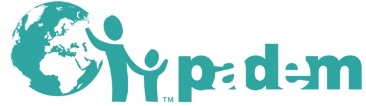 Project title:Name of person entitled to incur expensesSignature specimensNotes